GRAFIKDESIGN-KURZVORLAGE                            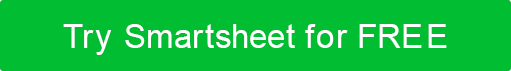 VERZICHTSERKLÄRUNGAlle Artikel, Vorlagen oder Informationen, die von Smartsheet auf der Website bereitgestellt werden, dienen nur als Referenz. Obwohl wir uns bemühen, die Informationen auf dem neuesten Stand und korrekt zu halten, geben wir keine Zusicherungen oder Gewährleistungen jeglicher Art, weder ausdrücklich noch stillschweigend, über die Vollständigkeit, Genauigkeit, Zuverlässigkeit, Eignung oder Verfügbarkeit in Bezug auf die Website oder die auf der Website enthaltenen Informationen, Artikel, Vorlagen oder zugehörigen Grafiken. Jegliches Vertrauen, das Sie auf solche Informationen setzen, erfolgt daher ausschließlich auf Ihr eigenes Risiko.PROJEKTZWECK |  Why?ZWECK |  Why?ZWECK |  Why?|  Ultimate Wirkung?|  Ultimate Wirkung?|  Ultimate Wirkung?NACHRICHT |  Was wollen wir damit sagen?NACHRICHT |  Was wollen wir damit sagen?NACHRICHT |  Was wollen wir damit sagen?OBJEKTIV OBJEKTIV OBJEKTIV Was soll mit dem Projekt erreicht werden?Was soll mit dem Projekt erreicht werden?Was soll mit dem Projekt erreicht werden?KREATIVE / DESIGNELEMENTEKREATIVE / DESIGNELEMENTEKREATIVE / DESIGNELEMENTEWas sind die grundlegenden kreativen /gestalterischen Komponenten des Projekts?                 (z.B. Styleguides, Look and Feel, spezifische Druckstücke)?Was sind die grundlegenden kreativen /gestalterischen Komponenten des Projekts?                 (z.B. Styleguides, Look and Feel, spezifische Druckstücke)?Was sind die grundlegenden kreativen /gestalterischen Komponenten des Projekts?                 (z.B. Styleguides, Look and Feel, spezifische Druckstücke)?ZIELGRUPPEZIELGRUPPEZIELGRUPPEPROJEKTZIEL-|  Who versuchen wir zu erreichen?PROJEKTZIEL-|  Who versuchen wir zu erreichen?PROJEKTZIEL-|  Who versuchen wir zu erreichen?BRAND TARGET |  Wo spricht die Marke an?BRAND TARGET |  Wo spricht die Marke an?BRAND TARGET |  Wo spricht die Marke an?GEWÜNSCHTE REAKTION |  Welche Maßnahmen soll Ihr Markt ergreifen?GEWÜNSCHTE REAKTION |  Welche Maßnahmen soll Ihr Markt ergreifen?GEWÜNSCHTE REAKTION |  Welche Maßnahmen soll Ihr Markt ergreifen?EINSTELLUNGEINSTELLUNGEINSTELLUNGEINSTELLUNG|  Welche Eigenschaften versuchen wir zu vermitteln?|  Welche Eigenschaften versuchen wir zu vermitteln?|  Welche Eigenschaften versuchen wir zu vermitteln?|  Welche Eigenschaften versuchen wir zu vermitteln?MARKENPERSÖNLICHKEIT |  Welche Eigenschaften definieren die Marke?MARKENPERSÖNLICHKEIT |  Welche Eigenschaften definieren die Marke?MARKENPERSÖNLICHKEIT |  Welche Eigenschaften definieren die Marke?MARKENPERSÖNLICHKEIT |  Welche Eigenschaften definieren die Marke?WETTBEWERBSANALYSEWETTBEWERBSANALYSEWETTBEWERBSANALYSEWETTBEWERBSANALYSEREFERENZEN |  Forschung, Inspiration und Stile in ähnlichen Branchen und anderenREFERENZEN |  Forschung, Inspiration und Stile in ähnlichen Branchen und anderenREFERENZEN |  Forschung, Inspiration und Stile in ähnlichen Branchen und anderenREFERENZEN |  Forschung, Inspiration und Stile in ähnlichen Branchen und anderenDAS TAKEAWAY-|  Was ist die Schlüsselidee, an die man sich erinnern sollte?DAS TAKEAWAY-|  Was ist die Schlüsselidee, an die man sich erinnern sollte?DAS TAKEAWAY-|  Was ist die Schlüsselidee, an die man sich erinnern sollte?DAS TAKEAWAY-|  Was ist die Schlüsselidee, an die man sich erinnern sollte?TAGLINE-|  vorbereitete Kopie, Schlüsselwörter oder ThemaTAGLINE-|  vorbereitete Kopie, Schlüsselwörter oder ThemaTAGLINE-|  vorbereitete Kopie, Schlüsselwörter oder ThemaTAGLINE-|  vorbereitete Kopie, Schlüsselwörter oder ThemaIMAGE-ANFORDERUNGENIMAGE-ANFORDERUNGENIMAGE-ANFORDERUNGENIMAGE-ANFORDERUNGENGRAPHIKGRAPHIKGRAPHIKGRAPHIKFOTOGRAFIEFOTOGRAFIEFOTOGRAFIEFOTOGRAFIEMULTIMEDIAMULTIMEDIAMULTIMEDIAMULTIMEDIAZEITPLANZEITPLANZEITPLANZEITPLANPROJIZIERTER ZEITPLANPROJIZIERTER ZEITPLANPROJIZIERTER ZEITPLANPROJIZIERTER ZEITPLANWICHTIGE TERMINE / FRISTENWICHTIGE TERMINE / FRISTENWICHTIGE TERMINE / FRISTENWICHTIGE TERMINE / FRISTENBUDGETBUDGETBUDGETMENGEMENGEMENGEFINANZIERUNGSQUELLENFINANZIERUNGSQUELLENFINANZIERUNGSQUELLENZUSÄTZLICHE FINANZPROGNOSEN / ANMERKUNGENZUSÄTZLICHE FINANZPROGNOSEN / ANMERKUNGENZUSÄTZLICHE FINANZPROGNOSEN / ANMERKUNGENMEDIENSTRATEGIEMEDIENSTRATEGIEMEDIENSTRATEGIEWo werden wir unsere Geschichte erzählen?Wo werden wir unsere Geschichte erzählen?Wo werden wir unsere Geschichte erzählen?MARKETING-RICHTLINIENMARKETING-RICHTLINIENMARKETING-RICHTLINIENAUßERDEMAUßERDEMAUßERDEMFügen Sie alle zusätzlichen kritischen Informationen hinzu.Fügen Sie alle zusätzlichen kritischen Informationen hinzu.Fügen Sie alle zusätzlichen kritischen Informationen hinzu.KOMMENTARE UND ZUSTIMMUNGKOMMENTARE UND ZUSTIMMUNGKOMMENTARE UND ZUSTIMMUNGKOMMENTAREKOMMENTAREKOMMENTAREDATUMUNTERSCHRIFTUNTERSCHRIFT